Policy: Annual Meeting - Update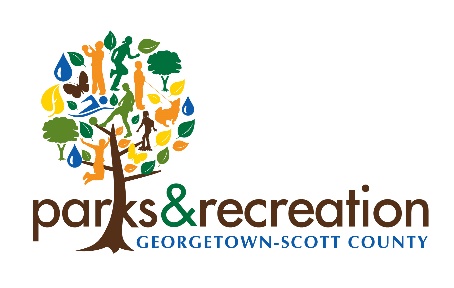 Policy Number: POL.B.05.03		Page: p. 17Originator: Kimberly Rice			Date: 11/12/2020Authorized by: ___________________	Date: _________           Board ChairReferences: Policies CAPRA 1.4.1							Revision Date: _______________________POL.B.05.03 - Annual Meeting The official “Annual Meeting” of the Board will be held on the third Thursday Monday in December or as soon thereafter as practicable and shall include the election of the Board officers, including the Vice-Chair, Secretary, and Treasurer for one (1) year terms. The election will also include the Chair election if the seat is vacated. The standing chairs of the standing committees and liaison positions of the Board members will also be established. 